APPENDIX 1STATE AID DECLARATION (DE MINIMIS)Research Excellence ProgrammeIf the submitted application is approved, the Project will benefit from de minimis State aid in line with the Commission Regulation (EU) No. 1407/2013 of 18 December 2013 on the application of Articles 107 and 108 of the Treaty on the Functioning of the European Union to the de minimis aid, as amended by Commission Regulation (EU) 2020/972 of 2 July 2020 amending Regulation (EU) No 1407/2013 as regards its prolongation and amending Regulation (EU) No 651/2014 as regards its prolongation and relevant adjustments.Commission Regulation (EU) No 1407/2013 allows a ‘single undertaking’ to receive an aggregate maximum amount of de minimis aid of EUR 200, 000 under all de minimis aid measures, over a period of three ‘fiscal years’. This aggregate maximum threshold applies in principle to all economic sectors with the exception of a ‘single undertaking’ performing road freight transport for hire and reward for which a lower de minimis threshold of EUR 100,000 over any period of three ‘fiscal years’ applies. The agriculture and fisheries sectors are subject to different thresholds and criteria. For the purpose of this declaration, the term ‘single undertaking’ shall have the meaning as established in Commission Regulation (EU) No 1407/2013. Moreover, ‘fiscal year’ means the fiscal year as used for tax purposes by the undertaking concerned.This maximum threshold would include all State aid granted under this scheme and any other State aid measure granted under the de minimis rule1. Any de minimis aid received in excess of the established threshold will have to be recovered, with interest, from the undertaking receiving the aid.The following is an indicative list of the possible forms of State Aid:Grants from public bodiesLoans or loan guarantees at favourable ratesTax benefitsWaiving or deferral of fees or interest normally dueMarketing and advertising assistanceConsultancy, training and other support provided either free or at a reduced rateAid for investment in environmental projects or research and development assistancePurchase, rent or lease of immovable property at less than market rate.Potentially any assistance from a public body may constitute State Aid. Should you have any doubts whether any public assistance received is de minimis aid, you should contact the agency or department from which the assistance was received in order to ascertain this.DECLARATIONI declare that a comprehensive amount of de minimis aid received to date during the current fiscal year and the previous two fiscal years is:A breakdown of the source, type and amount of all de minimis aid received as well as that applied for from any State aid grantor, is presented overleaf.An updated State Aid (de minimis) Declaration form is to be submitted upon the signing of the Grant Agreement should the project be selected for funding.RULEDetailed Information Concerning Applicable State Aid Under the De Minimis Rule For Fiscal Years 2021, 2022, 2023Section 1 – De Minimis State Aid AwardedSection 2 – De Minimis State Aid Still Pending For ApprovalSection 3 – De Minimis State Aid Requested in This ApplicationAPPENDIX 2DECLARATIONS WHERE STATE AID IS NOT APPLICABLEPUBLIC RESEARCH AND KNOWLEDGE DISSEMINATION ORGANISATIONS THAT DO NOT CARRY OUT AN ECONOMIC ACTIVITY WITHIN THE MEANINIG OF ARTICLE 107 TFEUProject Application: _____________________________The Applicant, __________________________________, declares the following:The planned research is to be carried out in the context of its activities as a “research and knowledge dissemination organisation” as defined in the Commission Framework for State aid for research and development and innovation (2022/C 414/01) paragraph 16(ff), which carries out a non-economic activity in line with the following:primary activities of research organisations and research infrastructures, in particular:education for more and better skilled human resources. independent R&D for more knowledge and better understanding, including collaborative R&D where the research organisation or research infrastructure engages in effective collaboration;wide dissemination of research results on a non-exclusive and non-discriminatory basis, for example through teaching, open-access databases, open publications or open software;(b) knowledge transfer activities, where they are conducted either by the research organisation or research infrastructure (including their departments or subsidiaries) or jointly with, or on behalf of other such entities, and where all profits from those activities are reinvested in the primary activities of the research organisation or research infrastructure. The non-economic nature of those activities is not prejudiced by contracting the provision of corresponding services to third parties by way of open tenders.                            The Applicant intends to:Publicise widely the results of the research;License on non-discriminatory terms any Intellectual Property Rights (IPRs) resulting from the research at the market price for the said IPR;Any income from the licensing of IPR shall be reinvested in the primary educational and research activities of the Beneficiary;Appropriate procedures shall be established to prevent the direct or indirect support of economic activity in the meaning of Article 107of the Treaty on the Functioning of the European UnionThe Applicant understands that, should it be found to be in breach of the conditions for being exempt from State Aid regulations, the Managing Authority will enforce the retrieval of funds with interest, in part or in full, as the case may necessitate.The Applicant also undertakes to comply faithfully and immediately with any decision of the European Commission or a Maltese judicial authority declaring Article 107(1) TFEU to be applicable to this Agreement.________________________________Legal Representative________________________________DateAPPENDIX 3DECLARATIONS WHERE STATE AID IS NOT APPLICABLEPUBLIC ENTITIES WHOSE ACTIVITY DOES NOT CONSTITUTE AN ECONOMIC ACTIVITY WITH IN THE MEANING OF ARTICLE 107 OF THE TREATY ON THE FUNCTIONING OF THE EUROPEAN UNION (EXCLUDING PUBLIC RESEARCH AND KNOWLEDGE DISSEMINATION ORGANISATIONS) Project Application: _____________________________The Applicant, __________________________________, declares the following:State Aid within the meaning of Article 107 TFEU is not applicable to the Applicant and/or the type of research being undertaken is claimed by the Applicant not to constitute an economic activity within the meaning of Article 107 of the Treaty on the Functioning of the European Union.                             The Applicant intends to:Publicise widely the results of the research;License on non-discriminatory terms any Intellectual Property Rights (IPRs) resulting from the research at the market price for the said IPR;Any income from the licensing of IPR shall be reinvested in the primary educational and research activities of the Beneficiary;Ensure that no funds provided by this Agreement cross-subsidises any economic activities that may be carried out by the Beneficiary, other partners in the project, or third parties.The Applicant understands that, should it be found to be in breach of the conditions for being exempt from State Aid regulations, the Managing Authority will enforce the retrieval of funds with interest, in part or in full, as the case may necessitate.The Beneficiary undertakes to comply faithfully and immediately with any decision of the European Commission or a Maltese judicial authority declaring Article 107(1) TFEU to be applicable to this Agreement.________________________________Legal Representative________________________________DateAPPENDIX 4SCIENTIFIC AREAS AS SPECIFIC AREAS OF RESEARCH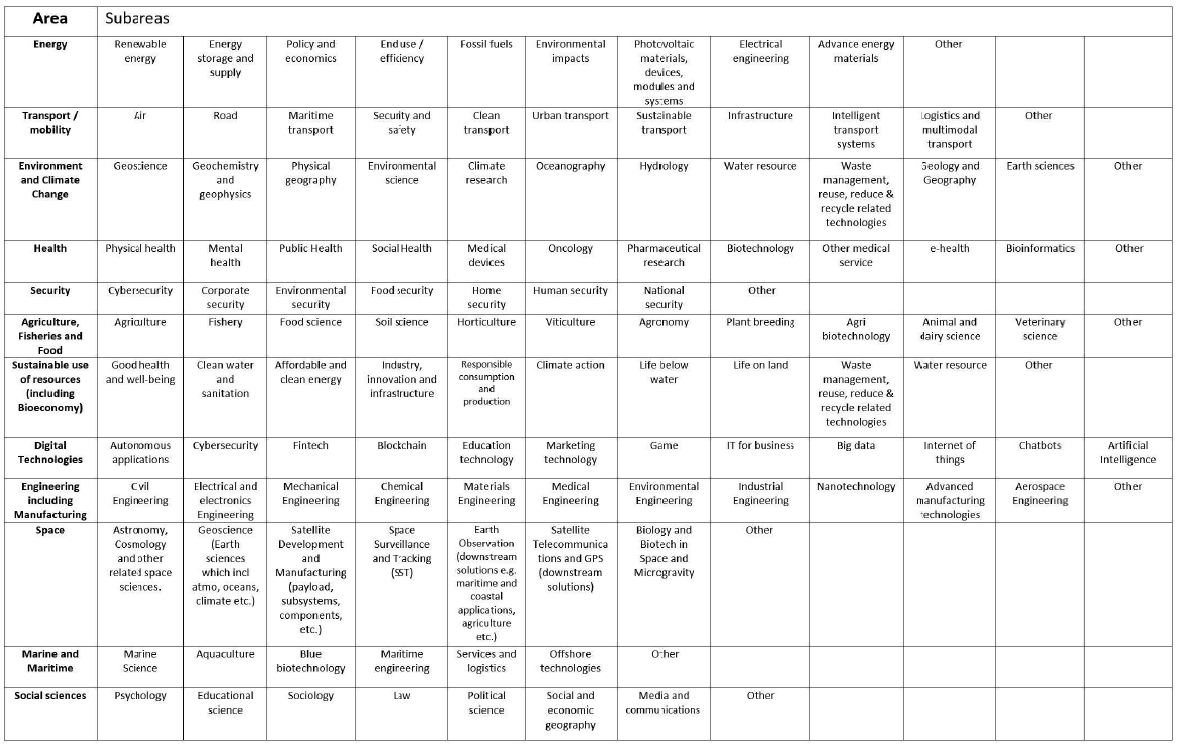 Fiscal Year 2021Fiscal Year 2022Fiscal Year 2023TOTAL€ brian warrington€ brian warrington€ brian warrington€ brian warringtonBusiness	Undertaking	(Full	Legal Name)VAT Registration NumberName	and	Surname	(BLOCK CAPITALS)Position in EstablishmentSignatureDateDateSource/GrantorType of State Aid(Name of Measure)AwardedToAmount in €Total (A1)Total (A1)Total (A1)Total (A1)DateSource/GrantorType of State Aid(Name of Measure)AwardedToAmount in €Total (A2)Total (A2)Total (A2)Total (A2)DateSource/GrantorType of State Aid(Name of Measure)Amount in € (A3)MCSTTOTAL of Sections 1,2 and 3 above (A1 + A2 + A3)                           €   